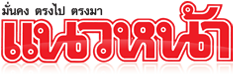 ข่าวประจำวันศุกร์ที่ 18 มีนาคม 2559 (หน้าที่ 21)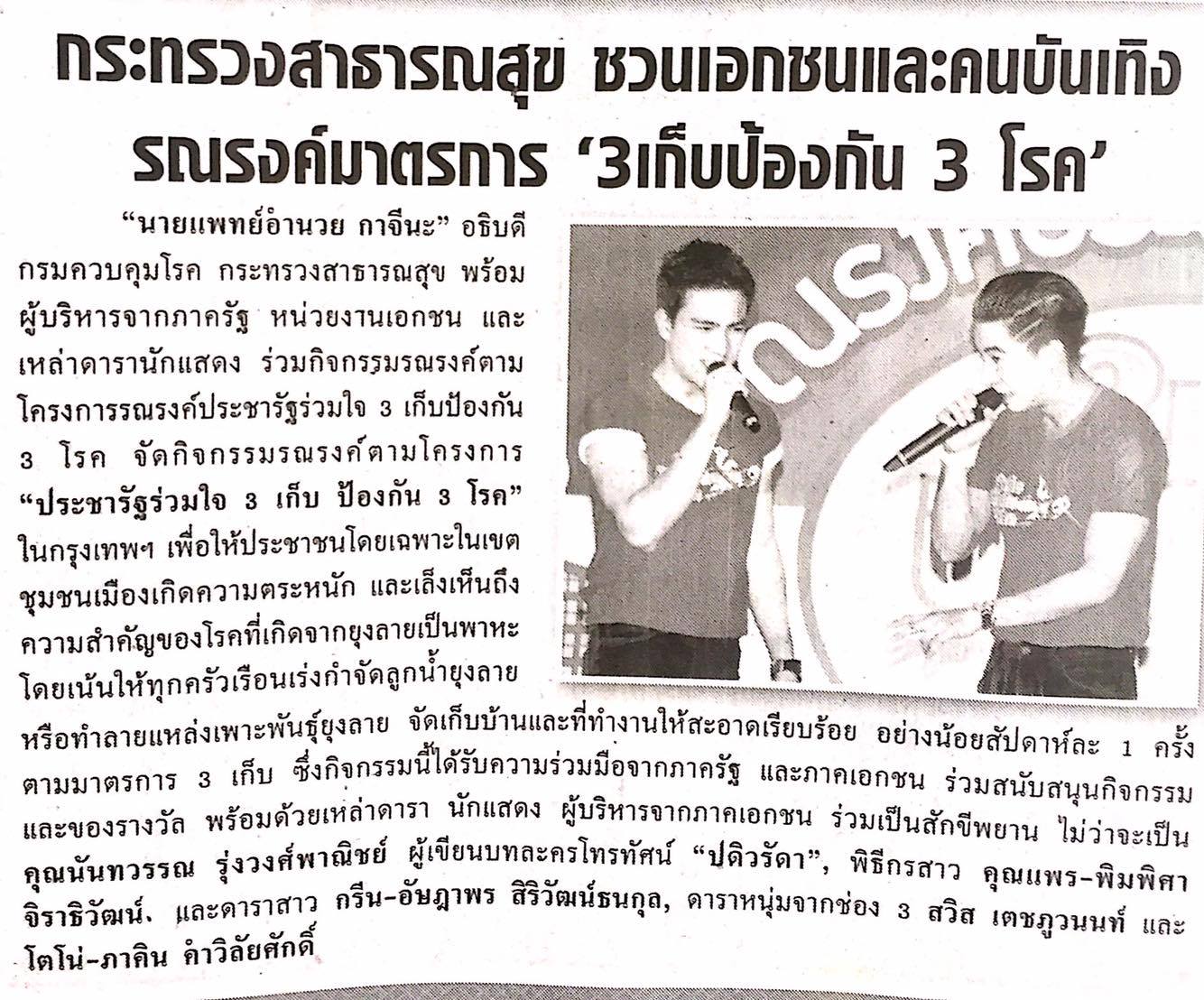 ข่าวประจำวันศุกร์ที่ 18 มีนาคม 2559 (หน้าที่ 21)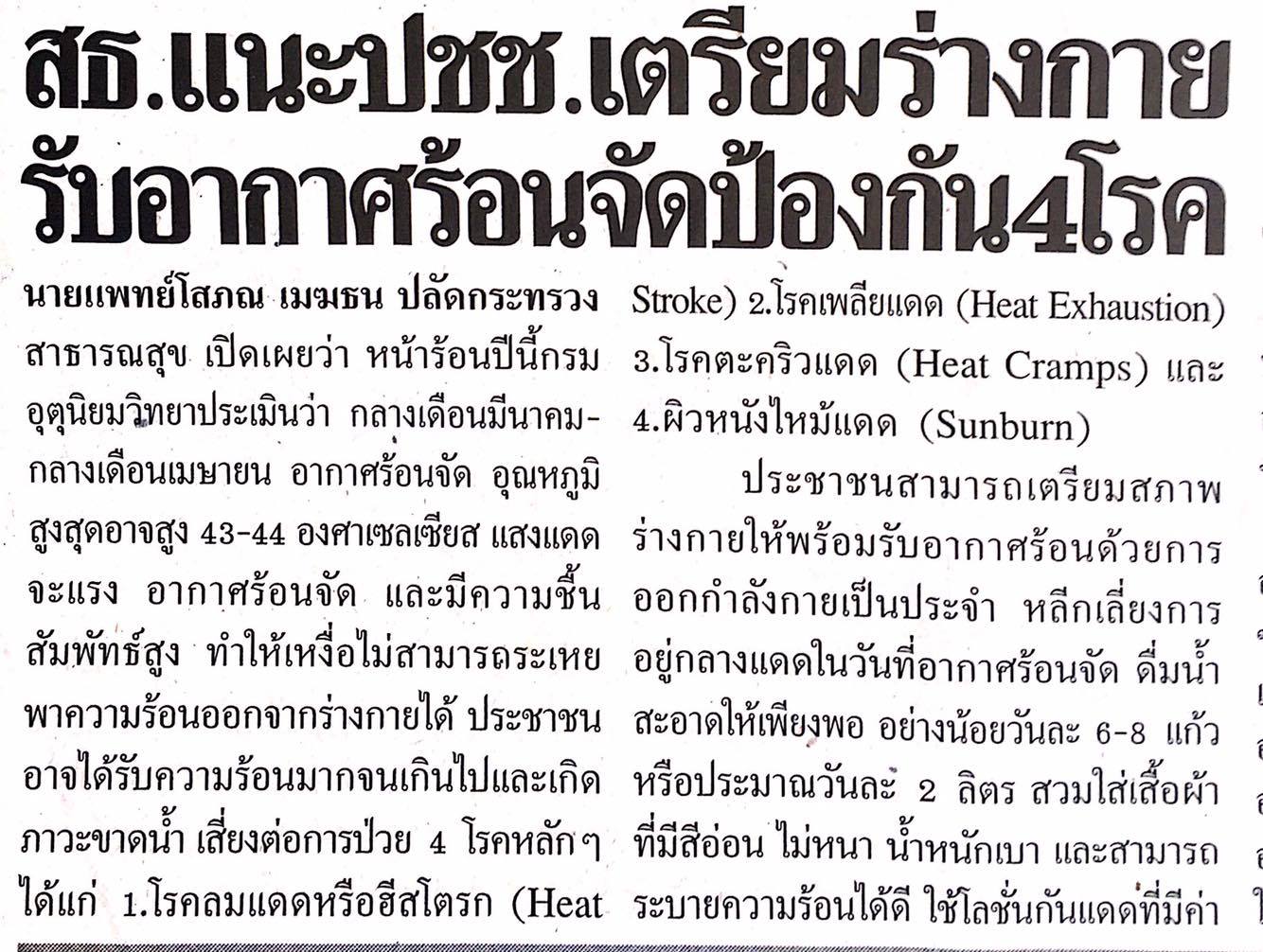   ข่าวประจำวันศุกร์ที่ 18 มีนาคม 2559 (หน้าที่ 21)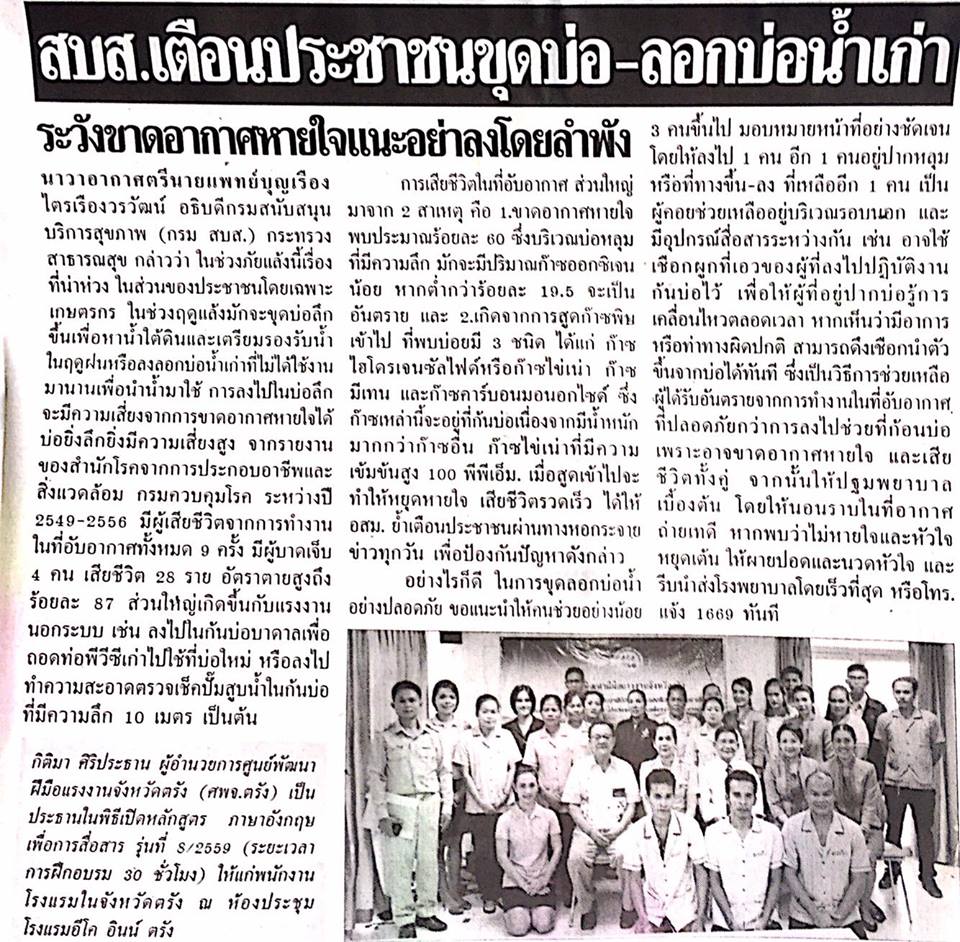 